ПРОЕКТГубернатор Ульяновской областиУКАЗОб утверждении схемы и программы перспективного развития электроэнергетики Ульяновской области на 2021-2025 годыВ целях реализации государственной политики в сфере электроэнергетики и в соответствии с постановлением Правительства Российской Федерации от 17.10.2009 № 823 «О схемах и программах перспективного развития электроэнергетики»  п о с т а н о в л я ю:Утвердить прилагаемые схему и программу перспективного развития электроэнергетики Ульяновской области на 2021-2025 годы.Признать утратившими силу:указ Губернатора Ульяновской области от 25.04.2019 № 29 «Об утверждении схемы и программы перспективного развития электроэнергетики Ульяновской области на 2020-2024 годы»;указ Губернатора Ульяновской области от 21.02.2020 № 13 «О внесении изменений в указ Губернатора Ульяновской области от 25.04.2019 № 29».Настоящий указ вступает в силу на следующий день после дня его официального опубликования, за исключением пункта 2, вступающего в силу 
с 1 января 2021 года.Губернатор области	С.И.МорозовУТВЕРЖДЕНЫуказом ГубернатораУльяновской областиСхема и программаперспективного развития электроэнергетикиУльяновской области на 2021-2025 годы1. Основные цели и задачиНастоящие схема и программа перспективного развития электроэнергетики Ульяновской области на 2021-2025 годы (далее – схема
и программа соответственно) разработаны в соответствии с Правилами разработки и утверждения схем и программ перспективного развития электроэнергетики, утверждёнными постановлением Правительства Российской Федерации от 17.10.2009 № 823 «О схемах и программах перспективного развития электроэнергетики», предложениями акционерного общества (далее – АО) «Системный оператор Единой энергетической системы» (далее – АО «СО ЕЭС»), проектом Схемы и программы развития Единой энергетической системы (далее также – ЕЭС) России на 2020-2026 годы.Основными целями схемы и программы являются содействие в развитии сетевой инфраструктуры и генерирующих мощностей, обеспечение удовлетворения спроса на электрическую энергию и мощность 
на долгосрочную и среднесрочную перспективы.Основными задачами схемы и программы являются обеспечение надёжного функционирования энергетической системы (далее – энергосистема) Ульяновской области в долгосрочной перспективе, скоординированное планирование строительства и ввода в эксплуатацию (вывода из эксплуатации) объектов сетевой инфраструктуры и генерирующих мощностей 
и информационное обеспечение деятельности исполнительных органов государственной власти Ульяновской области при формировании государственной политики в сфере электроэнергетики, а также организаций коммерческой и технологической инфраструктуры отрасли, субъектов электроэнергетики, потребителей электрической энергии и инвесторов.2. Анализ существующего состояния электроэнергетики2.1. Характеристика энергосистемы Ульяновской области по состоянию на 1 марта 2020 годаЭнергосистема Ульяновской области в период 2015-2018 годов была дефицитной по мощности. В 2019 году за счёт ввода новых генерирующих мощностей и снижения потребления максимальной мощности наблюдался профицит по мощности. В части потребления электрической энергии энергосистема Ульяновской области в период 2015-2019 годов являлась дефицитной.На территории энергосистемы Ульяновской области осуществляют деятельность следующие генерирующие компании:филиал «Ульяновский» публичного акционерного общества (далее – ПАО) «Т Плюс», на балансе которого находятся две теплоэлектроцентрали (далее – ТЭЦ) – Ульяновская ТЭЦ-1 с установленной электрической мощностью 435 МВт и Ульяновская ТЭЦ-2 с установленной электрической мощностью 417 МВт;АО «ГНЦ НИИАР», на балансе которого находятся исследовательские ядерные установки (далее – ИЯУ НИИАР) с установленной электрической мощностью 72 МВт;общество с ограниченной ответственностью (далее – ООО) «Первый ветропарк ФРВ», на балансе которого находится ветроэлектрическая станция (далее также – ВЭС) Ульяновская ВЭС-2 с установленной электрической мощностью 50,4 МВт;ПАО «Фортум», на балансе которого находится ветроэлектрическая станция в Ульяновской области/SVIE0478 (далее – Ульяновская ВЭС) с установленной электрической мощностью 35 МВт;ООО «НИИАР-ГЕНЕРАЦИЯ», на балансе которого находится ТЭЦ (далее – ТЭЦ НИИАР) с установленной электрической мощностью 20,5 МВт.На территории энергосистемы Ульяновской области деятельность 
по централизованному электроснабжению потребителей осуществляют следующие территориальные сетевые организации и сбытовые компании:1) территориальные сетевые организации:АО «Авиастар-ОПЭ»;АО «Авиастар-СП»;АО «ГНЦ НИИАР»;АО «Комета»;АО «Оборонэнерго» (филиал «Уральский») (далее – филиал «Уральский» АО «Оборонэнерго»);АО «Ульяновская сетевая компания» (далее – АО «УСК»);АО «Ульяновское конструкторское бюро приборостроения» (далее – 
АО «УКБП»);АО «Ульяновский патронный завод» (далее – АО «УПЗ»);Куйбышевская дирекция по энергообеспечению – структурное подразделение «Трансэнерго» – филиала открытого акционерного общества «Российские железные дороги» (далее – Куйбышевская дирекция 
по энергообеспечению – СП «Трансэнерго» – филиала ОАО «РЖД»);муниципальное унитарное предприятие «Ульяновская городская электросеть» (далее – МУП «УльГЭС»);ООО «Газпром энерго» (Саратовский филиал) (далее – Саратовский филиал ООО «Газпром энерго»);ООО «Главные понизительные подстанции» (далее – ООО «ГПП»);ООО «Димитровградская сетевая компания» (далее – ООО «ДСК»);ООО «Димитровградская сетевая компания Парк» (далее – ООО «ДСК Парк»);ООО «Заволжская сетевая компания»;ООО «ИНЗА СЕРВИС»;ООО «Инзенские электрические сети» (далее – ООО «ИЭС»);ООО «Композит-Энерго»;ООО «МАГИСТРАЛЬ»;ООО «Областная энергосетевая компания»;ООО «Объединённые электрические сети» (далее – ООО «ОЭС»);ООО «РегионПромСтрой»;ООО «Сетевая компания Энерго» (далее – ООО «СК Энерго»);ООО «Сети Барыш»;ООО «Симбирская Сетевая Компания» (далее – ООО «ССК»);ООО «Симбирсксетьсервис»;ООО «СИМБИРСКЭНЕРГОТРАНС»;ООО «СК Энергоком»;ООО «СК ЭнергоРесурс»;ООО «Средне поволжская сетевая компания» (далее – ООО «СПСК»);ООО «Ульяновская воздушно-кабельная сеть» (далее – ООО «УВКС»);ООО «Ульяновскэлектросеть» (далее – ООО «УЭС»);ООО «ЭкоСеть»;ООО «Энергетическая промышленная группа» (далее – ООО «Энергопром ГРУПП»); ООО «ЭнергоАльянс»;ООО «Энергомодуль»;ООО «Энергосеть»;ООО «ЭНЕРГОТРАНССЕТЬ» (далее – ООО «ЭТС»);ООО «ЭнергоХолдинг»;ООО «ЭнергоХолдинг-Н»;филиал ПАО «Межрегиональная распределительная сетевая компания Волги» – «Ульяновские распределительные сети» (далее – филиал 
ПАО «МРСК Волги» – «Ульяновские РС»);2) субъекты электроэнергетики, имеющие на законном основании подстанции (далее – ПС) классом напряжения 110 кВ и выше:АО «Авиастар-ОПЭ»;АО «Авиастар-СП»;АО «ГНЦ НИИАР»;АО «Ульяновский моторный завод» (далее – АО «УМЗ»);Куйбышевская дирекция по энергообеспечению – СП «Трансэнерго» – филиала ОАО «РЖД»;ООО «ГПП»; ООО «Мегателеком»;ООО «Ульяновский автомобильный завод» (далее – ООО «УАЗ»);ООО «УВКС»;филиал ПАО «МРСК Волги» – «Ульяновские РС»;филиал ПАО «Федеральная сетевая компания Единой энергетической системы» – Средне-Волжское предприятие магистральных электрических сетей (далее – филиал ПАО «ФСК ЕЭС» – Средне-Волжское ПМЭС);филиал «Ульяновский» ПАО «Т Плюс»;ПАО «Фортум»;3) гарантирующие поставщики и энергосбытовые компании:АО «Мосэнергосбыт»;АО «ЭСК РусГидро»;ООО «АЭС»;ООО «ЕЭС – Гарант»;ООО «Ижэнергосбыт»;ООО «МагнитЭнерго»;ООО «МАРЭМ+»;ООО «Межрегионсбыт»;ООО «РТ-ЭТ»;ООО «РУСЭНЕРГОРЕСУРС»;ООО «РУСЭНЕРГОСБЫТ»;ООО «РЭК»;ООО «Симбирская энергосбытовая компания»;ООО «Симбирская энергосбытовая номинация»;ООО «Транснефтьэнерго»;ООО «Ульяновск-Когенерация»;ООО «ЭК «СТИ»;ООО «Энергосистема»;ПАО «Ульяновскэнерго».2.2. Динамика потребления электроэнергиив энергосистеме Ульяновской областиАнализ динамики и структуры потребления электроэнергии служит исходной базой формирования прогнозного спроса на электроэнергию
в Ульяновской области. В таблице 1 приведена информация АО «СО ЕЭС» о потреблении электроэнергии в энергосистеме Ульяновской области.Таблица 12.3. Структура электропотребления по основным группам потребителей за последние 5 лет в энергосистеме Ульяновской областиПотребление электрической энергии в энергосистеме Ульяновской области в 2019 году составило 5611,6 млн кВт*час, или 96 % к уровню 2018 года. Кроме того, 5,6 % в структуре потребления электроэнергии составляют потери в электрических сетях (314,8 млн кВт*час).Следует отметить, что объём электроэнергии, потребляемой населением, увеличился относительно 2015 года на 18,4 млн кВт*час (101,6 %).Информация о потреблении электроэнергии в энергосистеме Ульяновской области с указанием категорий потребителей и объёмов потреблённой ими электроэнергии представлена в таблице 2.Таблица 22.4. Перечень основных крупных потребителейэлектроэнергии в Ульяновской областиПеречень основных крупных потребителей электроэнергии
в Ульяновской области с указанием максимального потребления мощности 
за последние пять лет представлен в таблицах 3-7.Таблица 3Таблица 4Таблица 5Таблица 6Таблица 72.5. Динамика изменения максимума потребления активной мощностиМаксимум потребления активной мощности в энергосистеме Ульяновской области за анализируемый период (2015-2019 годы) был зафиксирован в 2016 году и составил 1062,4 МВт.Динамика максимума потребления активной мощности за последние пять лет (2015-2019 годы) представлена в таблице 8.Таблица 82.6. Установленная мощность электростанций энергосистемы Ульяновской области по состоянию на 1 марта 2020 годаСуммарная установленная электрическая мощность электростанций энергосистемы Ульяновской области составляет 1029,9 МВт, в том числе:Ульяновская ТЭЦ-1 – 435 МВт;Ульяновская ТЭЦ-2 – 417 МВт;ИЯУ НИИАР – 72 МВт;Ульяновская ВЭС-2 – 50,4 МВт;Ульяновская ВЭС – 35 МВт;ТЭЦ НИИАР – 20,5 МВт.Информация об установленной электрической мощности электростанций энергосистемы Ульяновской области представлена в таблице 9.Таблица 92.7. Выработка электроэнергии электростанциямиэнергосистемы Ульяновской областиОбъём электроэнергии, выработанной в 2019 году электростанциями энергосистемы Ульяновской области, составляет 2608,3 млн. кВт*час, что на 83,7 млн. кВт*час, или на 3,1 % меньше, чем за аналогичный период 2018 года, 
в том числе объём электроэнергии, выработанной Ульяновской ТЭЦ-1 
и Ульяновской ТЭЦ-2 филиала «Ульяновский» ПАО  «Т Плюс», составляет 2109,4  млн. кВт*час, что на 101,8 млн. кВт*час, или на 4,6 % меньше, чем 
за аналогичный период 2018 года, объём электроэнергии, выработанной электростанциями АО «ГНЦ НИИАР», ООО «НИИАР-ГЕНЕРАЦИЯ», составляет 292,1 млн. кВт*час, что на 101 млн. кВт*час, или на 25,7 % меньше, чем за аналогичный период 2018 года. Объём электроэнергии, выработанной Ульяновской ВЭС ПАО «Фортум» в 2019 году, составляет 87,5 млн. кВт*час. Объём электроэнергии, выработанной Ульяновской ВЭС-2 ООО «Первый ветропарк ФРВ» в 2019, году составляет 119,2 млн. кВт*час.Информация о выработке электроэнергии электростанциями энергосистемы Ульяновской области в 2019 году представлена в таблице 10.Таблица 102.8. Характеристика балансов электрической энергии и мощностиИнформация о фактическом балансе электроэнергии в энергосистеме Ульяновской области за 2015-2019 годы представлена в таблице 11.Таблица 11Информация о фактическом балансе электрической мощности 
в энергосистеме Ульяновской области за 2015-2019 годы на час прохождения максимума потребления мощности энергосистемы представлена в таблице 12.Таблица 122.9. Основные характеристики электросетевого хозяйства энергосистемы Ульяновской области классом напряжения 110 кВ и выше, включая перечень существующих воздушных линий и подстанцийНа территории энергосистемы Ульяновской области проходит 
131 воздушная линия (далее – ВЛ) классом напряжения 500/220/110 кВ.Перечень ВЛ классом напряжения 500/220/110 кВ представлен 
в таблице 13.Таблица 13На территории энергосистемы Ульяновской области находятся 
123 ПС классом напряжения 110 кВ и выше.Перечень ПС и установленная мощность трансформаторного оборудования ПС представлены в таблице 14.Таблица 142.10. Действующие электросетевые организациина территории Ульяновской областиДействующие электросетевые организации на территории Ульяновской области по состоянию на 1 марта 2020 года представлены в таблице 15.Таблица 152.11. Основные внешние электрические связиэнергосистемы Ульяновской областиЭнергосистема Ульяновской области связана с энергосистемами следующих субъектов Российской Федерации:Нижегородской области (операционная зона Филиала АО «СО ЕЭС» Нижегородское региональное диспетчерское управление (далее – РДУ), 
2 ВЛ 500 кВ);Саратовской области (операционная зона Филиала АО «СО ЕЭС»
Саратовское РДУ, 1 ВЛ 500 кВ);Самарской области (операционная зона Филиала АО «СО ЕЭС» Самарское РДУ, 2 ВЛ 500 кВ, 3 ВЛ 220 кВ, 8 ВЛ 110 кВ, 2 ВЛ 35 кВ, 
6 ВЛ 10 кВ);Пензенской области (операционная зона Филиала АО «СО ЕЭС» Пензенское РДУ, 1 ВЛ 500 кВ, 2 ВЛ 220 кВ, 4 ВЛ 110 кВ, 1 ВЛ 10 кВ);Республики Татарстан (операционная зона Филиала АО «СО ЕЭС» РДУ Татарстана, 2 ВЛ 110 кВ, 1 ВЛ 35 кВ).3. Особенности и проблемы текущего состоянияотрасли электроэнергетики в Ульяновской областиПри расчётных условиях, определённых требованиями ГОСТ Р 58670-2019 «Единая энергетическая система и изолированно работающие энергосистемы. Планирование развития энергосистем. Расчёты электроэнергетических режимов и определение технических решений» 
в энергосистеме Ульяновской области отсутствуют энергоузлы (энергорайоны), в которых наблюдается недопустимое изменение параметров электроэнергетического режима.4. Основные направления развития отрасли электроэнергетикив Ульяновской области4.1. Прогноз потребления электроэнергии и мощностив энергосистеме Ульяновской области до 2025 года4.1.1. В соответствии с прогнозом потребления электроэнергии до 2025 года, представленным в пункте 4.1.2 настоящего подраздела, в энергосистеме Ульяновской области предусматривается среднегодовой темп роста потребления электроэнергии в размере 0,8 %.Прогнозируемый объём потребления электроэнергии в энергосистеме Ульяновской области в 2025 году составит 5886 млн кВт*час, или 104,9 %
по сравнению с 2019 годом.Прогнозируемое максимальное потребление электрической мощности
в энергосистеме Ульяновской области в 2025 году составит 1041 МВт, 
или 108,2 % от уровня 2019 года.4.1.2. Прогноз потребления электроэнергии в энергосистеме Ульяновской области до 2025 года в соответствии с проектом СиПР ЕЭС России на 2020-2026 годы представлен в таблице 16.Таблица 164.1.3. Прогноз потребления электрической мощности в энергосистеме Ульяновской области до 2025 года в соответствии с проектом Схемы 
и программы развития ЕЭС России на 2020-2026 годы представлен 
в таблице 17.Таблица 17При формировании прогноза выработки электроэнергии учтён ввод 
в эксплуатацию новых объектов по производству электроэнергии на период 
до 2025 года – строительство в 2020 году ВЭС суммарной мощностью 75 МВт.	4.1.4. Прогнозируемый объём производства электроэнергии в 2025 году 
составит 3294 млн кВт*час, или 126,3 % от уровня 2019 года.Прогноз производства электроэнергии в энергосистеме Ульяновской 
области до 2025 года представлен в таблице 18.Таблица 184.2. Перечень планируемых к строительству и выводу из эксплуатации генерирующих мощностей на электростанциях энергосистемыУльяновской области мощностью 5 МВт и болееИнформация о вводимых в эксплуатацию генерирующих мощностях 
на территории энергосистемы Ульяновской области на 2020-2025 годы представлена в таблице 19.Таблица 194.3. Перечень планируемых к технологическому присоединению к электрическим сетям энергопринимающих устройств новых потребителей энергосистемы Ульяновской области мощностью 10 МВт и более		В период до 2025 года в энергосистеме Ульяновской области 
не планируется технологическое присоединение энергопринимающих устройств новых потребителей мощностью более 10 МВт к электрическим сетям.4.4. Оценка перспективной балансовой ситуациив энергосистеме Ульяновской области Прогнозный баланс электроэнергии энергосистемы Ульяновской области до 2025 года представлен в таблице 20.Таблица 20Потребление электрической энергии в энергосистеме Ульяновской области относительно фактической величины 2019 года (5611,6 млн. кВт*час) возрастет на 274,4 млн. кВт*час (до 5886 млн. кВт*час) в 2025 году. Среднегодовой прирост потребления электрической энергии за 2020-2025 годы составляет 0,8%.Производство электрической энергии в энергосистеме Ульяновской области относительно фактической величины 2019 года (2608,3 млн. кВт*час) возрастет на 685,7 млн. кВт*час (до 3294 млн. кВт*час) в 2025 году. Рост производства электрической энергии в энергосистеме Ульяновской области обусловлен вводом в эксплуатацию в период 2020 года новых ВЭС суммарной установленной мощностью 75 МВт.Энергосистема Ульяновской области в период 2020-2025 годов остаётся дефицитной по электроэнергии, дефицит покрывается перетоком по внешним электрическим связям энергосистемы Ульяновской области с ЕЭС России.Прогнозный баланс мощности энергосистемы Ульяновской области 
на час прохождения максимума энергосистемы до 2025 года представлен 
в таблице 21.Таблица 21В энергосистеме Ульяновской области установленная мощность электростанций возрастет с фактической величины 1029,9 МВт в 2019 году 
на 75 МВт и составит 1104,9 МВт в 2025 году. Рост установленной мощности 
в энергосистеме Ульяновской области обусловлен вводом в эксплуатацию 
в 2020 году новых ВЭС суммарной установленной мощностью 75 МВт, доля ВЭС в структуре установленной мощности энергосистемы Ульяновской области возрастет с 8,3% в 2019 году до 14,5% в 2025 году.Баланс мощности по энергосистеме Ульяновской области в период 2020 – 2025 годов складывается с дефицитом в объёме 98,8 – 128,8 МВт, дефицит мощности покрывается перетоком по внешним электрическим связям энергосистемы Ульяновской области с ЕЭС России.4.5. Сводный перечень реализуемых и перспективных проектов по развитию территориальных распределительных сетей классом напряжения 110 кВ и выше, выполнение которых необходимо для обеспечения прогнозного спроса на электрическую энергию (мощность) на территории Ульяновской области, а также для обеспечения надёжного энергоснабжения и качества электрической энергии на территории Ульяновской области, которые соответствуют требованиям технических регламентов и иным обязательным требованиям на период 2020-2025 годов	В период 2020-2025 годов на территории Ульяновской области 
не планируется реализация проектов по развитию территориальных распределительных сетей классом напряжения 110 кВ и выше, выполнение которых необходимо для обеспечения прогнозного спроса на электрическую энергию (мощность), а также для обеспечения надёжного энергоснабжения 
и качества электрической энергии на территории Ульяновской области, которые соответствуют требованиям технических регламентов и иным обязательным требованиям на период 2020-2025 годов.4.6. Планируемые ввод в эксплуатацию, демонтаж, реконструкция (модернизация) электросетевых объектов напряжением 220 кВ и выше до 2025 года4.6.1. В соответствии с проектом Схемы и программы развития ЕЭС России на 2020-2026 годы в Ульяновской области в рамках реконструкции электросетевых объектов напряжением 220 кВ планируется реализация следующих проектов:1) проект по реконструкции ПС 220 кВ Кремёнки;2) проект по реконструкции ПС 220 кВ Черемшанская.4.6.2. Проект по реконструкции ПС 220 кВ Кремёнки с увеличением трансформаторной мощности на 3 МВА до 313 МВА предполагается реализовать с целью замены автотрансформатора мощностью 60 МВА 
на автотрансформатор мощностью 63 МВА. Проект реализуется ПАО «Федеральная сетевая компания Единой энергетической системы» в рамках реновации основных фондов со сроком реализации в 2022 году.4.6.3. Проект по реконструкции ПС 220 кВ Черемшанская без увеличения трансформаторной мощности предполагается реализовать с целью замены автотрансформатора мощностью 125 МВА на автотрансформатор аналогичной мощности. Проект реализуется ПАО «Федеральная сетевая компания Единой энергетической системы» в рамках реновации основных фондов со сроком реализации в 2024 году.4.7. Сводный перечень реализуемых и перспективных мероприятий по строительству и реконструкции объектов электроэнергетики Ульяновской области на период 2020-2025 годов.	Сводный перечень реализуемых и перспективных мероприятий 
по строительству и реконструкции объектов электроэнергетики Ульяновской области на период 2020-2025 годов представлен в таблице 22.Таблица 224.8. Сводные данные о развитии электрической сети напряжением ниже 220 кВСводная информация о развитии электрической сети напряжением ниже 
220 кВ представлена в таблице 23.Таблица 23Таблица 23 сформирована на основании данных, представленных сетевыми организациями, в том числе данных филиала ПАО «МРСК Волги» – «Ульяновские РС» о реконструкции ПС 35 кВ Правда в части замены силовых трансформаторов 35 кВ 2х4 МВА на трансформаторы большей мощности 
(в рамках договора технологического присоединения ПАО «АВТОВАЗ» к сетям ПАО «МРСК Волги» № 1970-001282 от 08.10.2019) со сроком реализации 
в 2021 году.4.9. Оценка плановых значений показателей качества и надёжности оказываемых услуг в отношении территориальных электросетевых организаций Ульяновской областиНа основании отчётных данных, представленных территориальными сетевыми организациями Ульяновской области, в соответствии с Положением об определении применяемых при установлении долгосрочных тарифов показателей надёжности и качества поставляемых товаров и оказываемых услуг, утверждённым постановлением Правительства Российской Федерации 
от 31.12.2009 № 1220 «Об определении применяемых при установлении долгосрочных тарифов показателей надёжности и качества поставляемых товаров и оказываемых услуг», Методическими указаниями
по расчёту уровня надёжности и качества поставляемых товаров и оказываемых услуг для организации по управлению единой национальной (общероссийской) электрической сетью и территориальных сетевых организаций, утверждёнными приказом Министерства энергетики Российской Федерации от 29.11.2016 
№ 1256 «Об утверждении Методических указаний по расчёту уровня надёжности и качества поставляемых товаров и оказываемых услуг 
для организации по управлению единой национальной (общероссийской) электрической сетью и территориальных сетевых организаций», проведена перспективная оценка плановых значений показателей надёжности и качества оказываемых услуг по передаче электрической энергии на территории Ульяновской области.В таблице 24 приведены значения показателей надёжности и качества, предоставленные электросетевыми организациями Ульяновской области 
на плановый период 2021-2025 годов.Приведённые в таблице 24 показатели оценены с учётом выполнения мероприятий, предусмотренных перечнем реализуемых и перспективных проектов по развитию территориальных распределительных сетей, выполнение которых необходимо для удовлетворения спроса на электрическую энергию (мощность) на территории Ульяновской области, а также для обеспечения надёжного энергоснабжения и качества электрической энергии на территории Ульяновской области.Таблица 245. Схема развития электроэнергетики Ульяновской области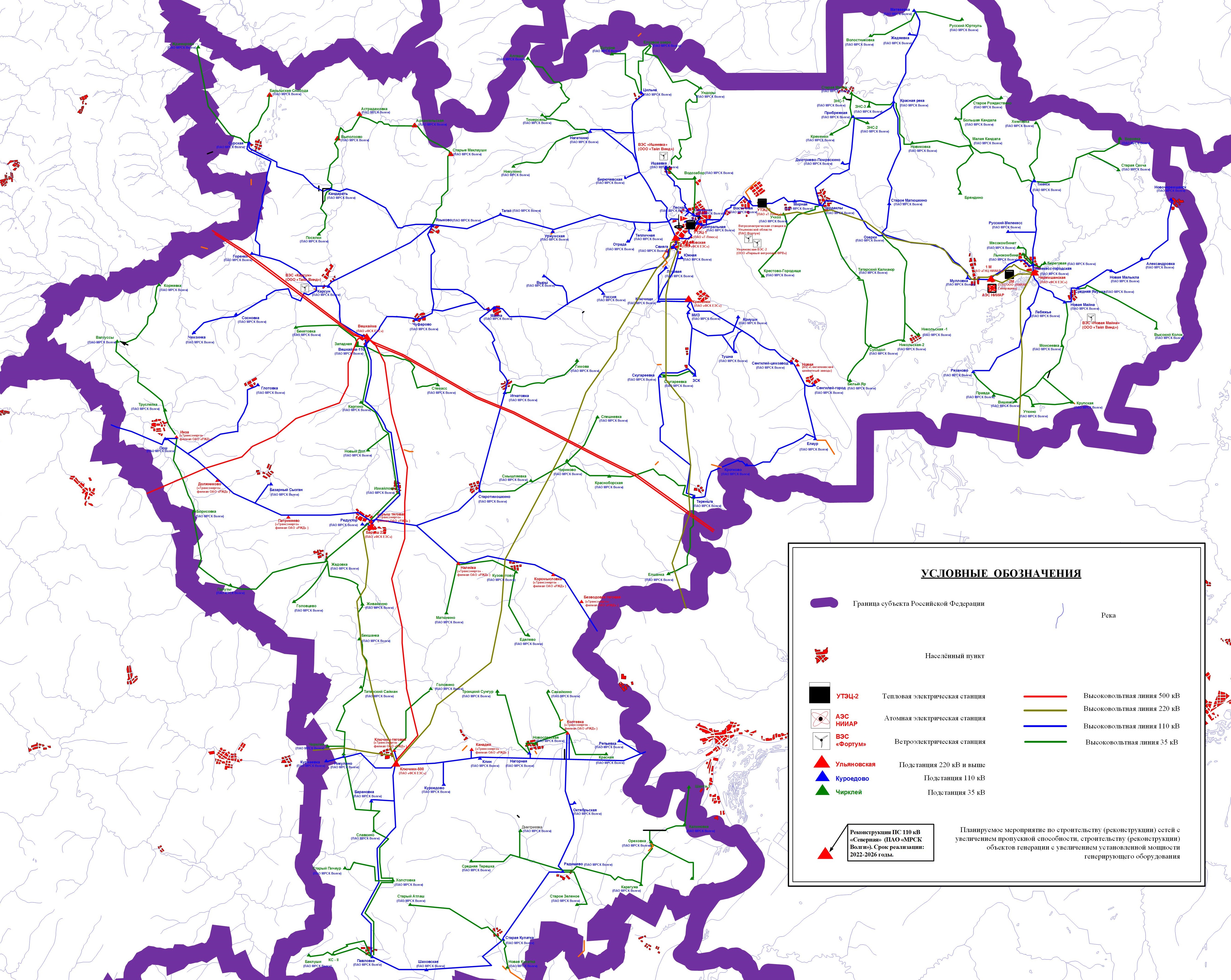 Рис. 1. Карта-схема электрических сетей энергосистемы Ульяновской области на период 2021-2025 годов_______________________________Наименованиепоказателя2015 год2016 год2017 год2018 год2019 годПотребление 
электрической энергии,млн кВт*час5916,65913,35833,35845,55611,6№п/п №п/п ПоказательЕдиницаизмерения2015 год2016 год2017 год2018 год2019 годОбъём потребления 
электроэнергии 
в энергосистеме 
Ульяновской области, всего, в том числе: Объём потребления 
электроэнергии 
в энергосистеме 
Ульяновской области, всего, в том числе: Объём потребления 
электроэнергии 
в энергосистеме 
Ульяновской области, всего, в том числе: млн кВт·час5916,65913,35833,35845,55611,6Объём потребления 
электроэнергии 
в энергосистеме 
Ульяновской области, всего, в том числе: Объём потребления 
электроэнергии 
в энергосистеме 
Ульяновской области, всего, в том числе: Объём потребления 
электроэнергии 
в энергосистеме 
Ульяновской области, всего, в том числе: %100,0100,0100,0100,0100,01.Потери 
в электросетях 
общего пользованияПотери 
в электросетях 
общего пользованиямлн кВт·час340,4367,0374,7399,9314,81.Потери 
в электросетях 
общего пользованияПотери 
в электросетях 
общего пользования%5,86,26,46,85,62.Промышленность 
и прочие виды 
деятельностиПромышленность 
и прочие виды 
деятельностимлн кВт·час4397,44326,74226,74219,54099,62.Промышленность 
и прочие виды 
деятельностиПромышленность 
и прочие виды 
деятельности%74,373,272,572,273,13.НаселениеНаселениемлн кВт·час1178,81219,61231,91226,11197,23.НаселениеНаселение%19,920,621,121,021,3Наименование потребителяМаксимальное потребление активной мощностиза 2015 год, МВтООО «УАЗ»35,0АО «Транснефть – Дружба» Ульяновск21,7АО «Димитровградский автоагрегатный завод»21,6АО «Ульяновскцемент»19,2АО «Авиастар-СП»17,7АО «Ульяновский патронный завод» (в составе ПАО «Ульяновскэнерго»)14,9Наименование потребителяМаксимальное потребление активной мощностиза 2016 год, МВтООО «УАЗ»43,7ОАО «Российские железные дороги» (далее – ОАО «РЖД») в границах территории Ульяновской области40,3АО «Транснефть – Дружба» Ульяновск28,2АО «Авиастар-СП»27,0АО «Димитровградский автоагрегатный завод»22,7АО «Ульяновскцемент»18,8ОАО «Ульяновскнефть» по Ульяновской области13,2Тяговая подстанция «Громово» ОАО «РЖД» в границах территории Ульяновской области10,7Наименование потребителяМаксимальное потребление активной мощностиза 2017 год, МВт12ОАО «РЖД» в границах Ульяновской области67,2ООО «УАЗ»44,7АО «Транснефть – Дружба» Ульяновск28,5АО «Авиастар-СП»26,4АО «Димитровградский автоагрегатный завод»25,2АО «Ульяновский патронный завод»17,8ОАО «Ульяновскнефть» по Ульяновской области14,1АО «Ульяновскцемент»12,7Наименование потребителяМаксимальное потребление активной мощностиза 2018 год, МВтОАО «РЖД» в границах Ульяновской области66,7ООО «УАЗ»44,1АО «Транснефть – Дружба» Ульяновск28,7АО «Авиастар-СП»25,4АО «Димитровградский автоагрегатный завод»25ОАО «Ульяновскнефть» по Ульяновской области15Наименование потребителяМаксимальное потребление активной мощностиза 2019 год, МВтОАО «РЖД» в границах Ульяновской области67,1ООО «УАЗ»41,9АО «Транснефть – Дружба» Ульяновск27,9АО «Авиастар-СП»26,1АО «Димитровградский автоагрегатный завод»24,2ОАО «Ульяновскнефть» по Ульяновской области14,9Максимум потребления активной мощности, МВт2015 год2016 год2017 год2018 год2019 годМаксимум потребления активной мощности, МВт1033,41062,41037,2985,9962,4Объектгенерации№ТиптурбиныУстановленная электрическая мощность, МВтИнформация о вводах,демонтажах12345Ульяновская ТЭЦ-1ТГ-6ПТ-60-130/1360,0-Ульяновская ТЭЦ-1ТГ-7Т-100/120-130-2105,0-Ульяновская ТЭЦ-1ТГ-8Т-100/120-130-3110,0-Ульяновская ТЭЦ-1ТГ-9ПТ-80/100-130/1380,0-Ульяновская ТЭЦ-1ТГ-10ПТ-80/100-130/1380,0-Ульяновская ТЭЦ-2Блок 1ПТ-140/165-130/15-2142,0-Ульяновская ТЭЦ-2Блок 2Т-175/210-130-2175,0-Ульяновская ТЭЦ-2Блок 3Т-185/220-130-2100,0-ИЯУ НИИАРБлок 1АК-70-1360,0-ИЯУ НИИАРБлок 2ПТ-12-90/10М12,0-Ульяновская ВЭС-2 (ВЭУ-1 – ВЭУ-6, ВЭУ-10), 1 этап (код ГТП GVIE0621)ВЭУ- 1-6, ВЭУ-10, 1 этапV126-3,625,2-Ульяновская ВЭС-2 (ВЭУ-7 – ВЭУ-9, ВЭУ-11 – ВЭУ-14),
2 этап (код ГТП GVIE0626)ВЭУ- 7-9, ВЭУ-11-14,2 этапV126-3,625,2-Ветроэлектрическая станция в Ульяновской области/SVIE0478(код ГТП GVIE0478)ВЭУ- 1-14DF 110-2500LT35,0-ТЭЦ НИИАРТГ-1АР-2,5-112,5-ТЭЦ НИИАРТГ-2АТ-6-116,0-ТЭЦ НИИАРТГ-3АТ-6-116,0-ТЭЦ НИИАРТГ-4ПР-6-35/10/1,26,0-Наименование электростанцииОбъём электроэнергии, выработанной электростанциями 
в 2019 году, млн кВт*часОбъём электроэнергии, выработанной электростанциями 
в 2019 году, млн кВт*часОбъём электроэнергии, выработанной электростанциями 
в 2019 году, млн кВт*часОбъём электроэнергии, выработанной электростанциями 
в 2019 году, млн кВт*часОбъём электроэнергии, выработанной электростанциями 
в 2019 году, млн кВт*часНаименование электростанциифактическое значениев том числев том числев том числев том числеНаименование электростанциифактическое значениетеплофикационный цикл%конденсационный цикл%Ульяновская ТЭЦ-11201,4872,672,6328,827,4Ульяновская ТЭЦ-2908,0564,462,2343,637,8ИЯУ НИИАР202,9155,776,747,223,3Ульяновская ВЭС-2119,2----Ульяновская ВЭС87,5----ТЭЦ НИИАР89,228,031,461,268,6Наименование показателя2015 год2016 год2017 год2018 год2019 годПотребление электроэнергии, млн кВт*час5916,65913,35833,35845,55611,6Выработка электроэнергии, млн кВт*час2683,22493,62538,12692,02608,3Сальдо перетоков, млн кВт*час3233,43419,73295,23153,53003,3Наименование показателя2015 год2016 год2017 год2018 год2019 год1123456Максимум потребления 
энергосистемы Ульяновской 
области, МВтМаксимум потребления 
энергосистемы Ульяновской 
области, МВт1033,41062,41037,2985,9962,4Установленная мощность, МВтУстановленная мощность, МВт944,5944,5944,5979,51029,5в том числе:в том числе:атомные электростанции (далее – АЭС)атомные электростанции (далее – АЭС)72,072,072,072,072,0тепловые электростанции (далее – ТЭС)тепловые электростанции (далее – ТЭС)872,5872,5872,5872,5872,5ВЭСВЭС---3585,0Нагрузка электростанций, МВт642,9459,2481,1484,1551,6в том числе:АЭС49,051,251,546,036,1ТЭС593,9408,0429,6438,1440,4ВЭС---0,075,1Сальдо перетоков390,5603,2556,1501,8410,8№п/пНаименование ВЛКласс напряжения, кВ123ВЛ 500 кВ Вешкайма – Ключики500ВЛ 500 кВ Балаковская АЭС – Ключики500ВЛ 500 кВ Вешкайма – Осиновка500ВЛ 500 кВ Вешкайма – Арзамасская500ВЛ 500 кВ Вешкайма – Пенза-2500ВЛ 500 кВ Жигулёвская ГЭС – Вешкайма Северная500ВЛ 500 кВ Жигулёвская ГЭС – Вешкайма Южная500ВЛ 220 кВ Ключики – Ульяновская220ВЛ 220 кВ Ключики – Барыш220ВЛ 220 кВ Сызрань – Кремёнки220ВЛ 220 кВ Кремёнки – Ульяновская220ВЛ 220 кВ Азот – Черемшанская220ВЛ 220 кВ ТЭЦ ВАЗа – Черемшанская220ВЛ 220 кВ Черемшанская – 1М220ВЛ 220 кВ Ульяновская ТЭЦ-2 – Черемшанская220ВЛ 220 кВ Ключики – Пенза-1 с отпайкой на ПС Кузнецк I цепь220ВЛ 220 кВ Ключики – Пенза-1 с отпайкой на ПС Кузнецк II цепь 220ВЛ 110 кВ Ульяновская ТЭЦ-2 – Центральная I цепь (ВЛ 110 кВ Восточная-1)110ВЛ 110 кВ Ульяновская ТЭЦ-2 – Центральная с отпайкой 
на ГПП Заволжская, II цепь (ВЛ 110 кВ Восточная-2)110ВЛ 110 кВ Ульяновская – Центральная с отпайками I цепь
(ВЛ 110 кВ Центральная-1)110ВЛ 110 кВ Ульяновская – Центральная с отпайками II цепь
(ВЛ 110 кВ Центральная-2)110ВЛ 110 кВ Ульяновская ТЭЦ-1 – Центральная с отпайкой 
на АЗЧ I цепь (ВЛ 110 кВ Центральная-3)110ВЛ 110 кВ Ульяновская ТЭЦ-1 – Центральная с отпайкой 
на АЗЧ II цепь (ВЛ 110 кВ Центральная-4)110ВЛ 110 кВ Ульяновская – Северная с отпайкой на ПС УАЗ
(ВЛ 110 кВ Северная-1)110ВЛ 110 кВ Ульяновская ТЭЦ-1 – Ульяновская с отпайками
(ВЛ 110 кВ Северная-3)110ВЛ 110 кВ Ульяновская ТЭЦ-1 – Северная I цепь (ВЛ 110 кВ Северная-4)110ВЛ 110 кВ Ульяновская ТЭЦ-1 – Северная II цепь (ВЛ 110 кВ Северная-5)110ВЛ 110 кВ Ульяновская ТЭЦ-2 – Восточная I цепь (ВЛ 110 кВ Восточная-3)110ВЛ 110 кВ Ульяновская ТЭЦ-2 – Восточная II цепь (ВЛ 110 кВ Восточная-4)110ВЛ 110 кВ Ульяновская – Кремёнки с отпайками I цепь (ВЛ 110 кВ Ульяновская – Кремёнки-1)110ВЛ 110 кВ Ульяновская – Кремёнки с отпайками II цепь (ВЛ 110 кВ Ульяновская – Кремёнки-2)110ВЛ 110 кВ Вешкайма – Карсун110ВЛ 110 кВ Майна – Языково c отпайкой на ПС Чуфарово
(ВЛ 110 кВ Майна – Языково)110ВЛ 110 кВ Майна – Игнатовка110ВЛ 110 кВ Майна – Чуфарово110ВЛ 110 кВ Ульяновская ТЭЦ-2 – 1М с отпайками I цепь (ВЛ 110 кВ Димитровградская-1)110ВЛ 110 кВ Ульяновская ТЭЦ-2 – 1М с отпайками II цепь (ВЛ 110 кВ Димитровградская-2)110ВЛ 110 кВ Мелекесс городская – 1М с отпайками I цепь (ВЛ 110 кВ Мелекесс городская-1)110ВЛ 110 кВ Мелекесс городская – 1М с отпайками II цепь
(ВЛ 110 кВ Мелекесс городская-2)110ВЛ 110 кВ Черемшанская – Мелекесс городская I цепь (ВЛ 110 кВ 
Черемшанская-1)110ВЛ 110 кВ Черемшанская – Мелекесс городская II цепь (ВЛ 110 кВ Черемшанская-2)110ВЛ 110 кВ Рачейка тяговая – Налейка тяговая (ВЛ 110 кВ Рачейка – Налейка)110ВЛ 110 кВ Рачейка тяговая – Коромысловка тяговая с отпайкой 
на ПС Безводовка (ВЛ 110 кВ Рачейка – Коромысловка)110ВЛ 110 кВ Барыш – Налейка тяговая (ВЛ 110 кВ Барыш – Налейка)110ВЛ 110 кВ Барыш – Коромысловка тяговая (ВЛ 110 кВ Барыш – Коромысловка)110ВЛ 110 кВ Барыш – Редуктор110ВЛ 110 кВ Барыш – Патрикеево тяговая (ВЛ 110 кВ Барыш – Патрикеево)110ВЛ 110 кВ Редуктор – Должниково тяговая с отпайкой на ПС 
Базарный Сызган (ВЛ 110 кВ Редуктор – Должниково)110ВЛ 110 кВ Инза тяговая – Патрикеево тяговая с отпайкой
на ПС Базарный Сызган (ВЛ 110 кВ Инза – Патрикеево)110ВЛ 110 кВ Инза тяговая – Должниково тяговая (ВЛ 110 кВ Инза – Должниково)110ВЛ 110 кВ Инза тяговая – Ночка тяговая с отпайкой на ПС ПОШ (ВЛ 110 кВ Инза – Ночка)110ВЛ 110 кВ Инза тяговая – Сура тяговая с отпайкой на ПС ПОШ 
(ВЛ 110 кВ Инза – Сура)110ВЛ 110 кВ Умыс тяговая – Ночка тяговая (ВЛ 110 кВ Умыс – Ночка)110ВЛ 110 кВ Умыс тяговая – Сура тяговая (ВЛ 110 кВ Умыс – Сура)110ВЛ 110 кВ Вешкайма – Чуфарово110ВЛ 110 кВ Вешкайма – Вешкайма-110 I цепь (ВЛ 110 кВ Вешкайма-1)110ВЛ 110 кВ Вешкайма – Вешкайма-110 II цепь (ВЛ 110 кВ Вешкайма-2)110ВЛ 110 кВ Тимошкино – Игнатовка110ВЛ 110 кВ Сызрань – Новообразцовая тяговая (ВЛ 110 кВ Сызрань – Новообразцовая)110ВЛ 110 кВ Сызрань – Коптевка тяговая с отпайками110ВЛ 110 кВ Новообразцовая тяговая – Клин с отпайками (ВЛ 110 кВ Клин – Новообразцовая)110ВЛ 110 кВ Коптевка тяговая – Клин с отпайкой на ПС Нагорная (ВЛ 110 кВ Коптевка – Клин)110ВЛ 110 кВ Ключики – Клин с отпайками I цепь (ВЛ 110 кВ Ключики – Клин-1)110ВЛ 110 кВ Ключики – Клин с отпайкой на ПС Куроедово
II цепь (ВЛ 110 кВ Ключики – Клин-2)110ВЛ 110 кВ Ульяновская – Майна с отпайками (ВЛ 110 кВ Ульяновская – Майна)110ВЛ 110 кВ Ульяновская – Языково c отпайками (ВЛ 110 кВ Ульяновская – Языково)110ВЛ 110 кВ Ульяновская – Ишеевка с отпайкой на ПС Мелькомбинат (ВЛ 110 кВ Ульяновская – Ишеевка)110ВЛ 110 кВ Языково – Карсун110ВЛ 110 кВ Северная – Ишеевка с отпайкой на ПС Лесная, 
I цепь (ВЛ 110 кВ Лесная-1)110ВЛ 110 кВ Северная – Ишеевка с отпайкой на ПС Лесная, 
II цепь (ВЛ 110 кВ Лесная-2)110ВЛ 110 кВ Барыш – Вешкайма-110 (ВЛ 110 кВ Барыш – Вешкайма)110ВЛ 110 кВ Барыш – Тимошкино110ВЛ 110 кВ Жихаревка тяговая – Рачейка тяговая (ВЛ 110 кВ Рачейка-2, участок ПС Жихаревка – ПС Рачейка)110ВЛ 110 кВ Сызрань – Рачейка тяговая (ВЛ 110 кВ Рачейка-1)110ВЛ 110 кВ Сызрань – Жихаревка (ВЛ 110 кВ Рачейка-2,
2 участок ПС Сызрань – ПС Жихаревка)110ВЛ 110 кВ Черемшанская – Новая Майна-1110ВЛ 110 кВ Черемшанская – Новая Майна-2110ВЛ 110 кВ Новая Майна – Новая Малыкла110ВЛ 110 кВ Новая Малыкла – Александровка110ВЛ 110 кВ Александровка – Садовая110ВЛ 110 кВ Чердаклы – Дмитриево-Помряскино110ВЛ 110 кВ Дмитриево-Помряскино – Красная Река110ВЛ 110 кВ Димитровград – Тиинск110ВЛ 110 кВ Красная Река – Прибрежная110ВЛ 110 кВ Красная Река – Матвеевка110ВЛ 110 кВ Озёрки – Старое Матюшкино110ВЛ 110 кВ Старое Матюшкино – Красная Река110ВЛ 110 кВ Матвеевка – Болгары110ВЛ 110 кВ Новочеремшанск – Кармала110ВЛ 110 кВ Связь-1110ВЛ 110 кВ Связь-2110ВЛ 110 кВ Ишеевка – Раково110ВЛ 110 кВ Ульяновская – Цильна110ВЛ 110 кВ Заволжская-1110ВЛ 110 кВ Заволжская-2110ВЛ 110 кВ Карсун – Сосновка110ВЛ 110 кВ Сосновка – Чамзинка110ВЛ 110 кВ Белый Ключ-1110ВЛ 110 кВ Белый Ключ-2110ВЛ 110 кВ Сурская-1110ВЛ 110 кВ Сурская-2110ВЛ 110 кВ Кротково – Елаур110ВЛ 110 кВ Кремёнки – Сенгилей город110ВЛ 110 кВ ЗСК-1110ВЛ 110 кВ ЗСК-2110ВЛ 110 кВ ЗСК – Тереньга110ВЛ 110 кВ Тереньга – Кротково110ВЛ 110 кВ Сенгилей город – Елаур110ВЛ 110 кВ Ключики – Евлашево110ВЛ 110 кВ Ключики – Никулино с отпайкой на ПС Никулино тяговая110ВЛ 110 кВ Ключики-1110ВЛ 110 кВ Ключики-2110ВЛ 110 кВ Ключики – Павловка110ВЛ 110 кВ Коптевка тяговая – Радищево110ВЛ 110 кВ Радищево – Старая Кулатка110ВЛ 110 кВ Клин – Старая Кулатка110ВЛ 110 кВ Старая Кулатка – Павловка110ВЛ 110 кВ Барыш-1110ВЛ 110 кВ Барыш-2110ВЛ 110 кВ Стройбаза-1110ВЛ 110 кВ Стройбаза-2110ВЛ 110 кВ Промплошадка-1110ВЛ 110 кВ Промплошадка-2110ВЛ 110 кВ Водозабор-1110ВЛ 110 кВ Водозабор-2110ВЛ 110 кВ ОСК-1110ВЛ 110 кВ ОСК-2110ВЛ 110 кВ Новый город-1110ВЛ 110 кВ Новый город-2110ВЛ 110 кВ Новый город-3110ВЛ 110 кВ Новый город-4110№ п/пНаименование ПСТрансформаторная мощность, МВА123ПС 500 кВ Вешкайма265,71ПС 500 кВ Ключики1255,78ПС 220 кВ Ульяновская377,26ПС 220 кВ Кремёнки431,51ПС 220 кВ Черемшанская332,06ПС 220 кВ Барыш142,3ПС 220 кВ 1М (АТ-1, Т-1, Т-2)246ПС 110 кВ 2М30ПС 110 кВ 3М50ПС 110 кВ 3М/116ПС 110 кВ Центральная206ПС 110 кВ Лесная50ПС 110 кВ УАЗ50ПС 110 кВ УРЛЗ50ПС 110 кВ УМЗ64ПС 110 кВ АЗЧ50ПС 110 кВ Северная100ПС 110 кВ Ишеевка50ПС 110 кВ Свияга126ПС 110 кВ Южная56ПС 110 кВ Большие Ключищи16,3ПС 110 кВ Восточная65ПС 110 кВ Тепличная12,6ПС 110 кВ Отрада16,3ПС 110 кВ Уржумская12,6ПС 110 кВ Тагай6,3ПС 110 кВ Чуфарово12,6ПС 110 кВ Россия12,6ПС 110 кВ Выры8,8ПС 110 кВ Луговая12,6ПС 110 кВ Карсун41ПС 110 кВ Языково20ПС 110 кВ Майна16,3ПС 110 кВ Игнатовка12,6ПС 110 кВ Тимошкино20ПС 110 кВ Александровка12,6ПС 110 кВ Мулловка20ПС 110 кВ Озёрки16,3ПС 110 кВ Чердаклы50ПС 110 кВ Мирная20ПС 110 кВ Матвеевка16,3ПС 110 кВ Мелекесс городская80ПС 110 кВ Вешкайма20ПС 110 кВ Инза тяговая50ПС 110 кВ Налейка тяговая31ПС 110 кВ Безводовка16ПС 110 кВ Коромысловка тяговая25ПС 110 кВ Патрикеево тяговая25ПС 110 кВ Редуктор16,3ПС 110 кВ Должниково тяговая35ПС 110 кВ Ночка тяговая30ПС 110 кВ ПОШ20ПС 110 кВ Сура31ПС 110 кВ Клин80ПС 110 кВ Коптевка тяговая35ПС 110 кВ Старая Кулатка12,6ПС 110 кВ Павловка20ПС 110 кВ Радищево26ПС 110 кВ Канадей тяговая20ПС 110 кВ Новообразцовая тяговая32ПС 110 кВ Журавлинская12,6ПС 110 кВ Репьёвка тяговая30ПС 110 кВ Нагорная20ПС 110 кВ Куроедово6,3ПС 110 кВ Ключики тяговая30ПС 110 кВ Рачейка тяговая30ПС 110 кВ Никулино7,5ПС 110 кВ Лебяжье6,3ПС 110 кВ Рязаново26ПС 110 кВ Новая Майна32ПС 110 кВ Новая Малыкла12,6ПС 110 кВ Новочеремшанск10ПС 110 кВ Русский Мелекесс2,5ПС 110 кВ Тиинск26ПС 110 кВ Жедяевка2,5ПС 110 кВ Красная Река22,3ПС 110 кВ Прибрежная32ПС 110 кВ Старое Матюшкино6,3ПС 110 кВ Дмитриево-Помряскино2,5ПС 110 кВ Водозабор20ПС 110 кВ Зенит12,6ГПП 110 кВ Площадка А80ПС 110 кВ СОРВ32ПС 110 кВ Промплощадка-1126ПС 110 кВ Промплощадка-280ПС 110 кВ Стройбаза50ПС 110 кВ Главная понизительная подстанция (далее – ГПП) Площадка-332ПС 110 кВ Станкозавод32ПС 110 кВ Новый город-1126ПС 110 кВ Новый город-280ПС 110 кВ ОСК20ПС 110 кВ ГНС-232ПС 110 кВ Заволжская75ПС 110 кВ МИЗ10ПС 110 кВ Криуши12,6ПС 110 кВ Тушна6,3ПС 110 кВ Сенгилей цемзавод25ПС 110 кВ Сенгилей город12,6ПС 110 кВ Елаур12,6ПС 110 кВ Кротково6,3ПС 110 кВ ЗСК41ПС 110 кВ Скугареевка10ПС 110 кВ Тереньга20ПС 110 кВ Юбилейная32ПС 110 кВ Белый Ключ32ПС 110 кВ Мелькомбинат12,6ПС 110 кВ Гидронамыв10ПС 110 кВ Бирючевская6,3ПС 110 кВ Цильна40ПС 110 кВ Большое Нагаткино32ПС 110 кВ Сурская32ПС 110 кВ Чамзинка10ПС 110 кВ Сосновка6,3ПС 110 кВ Белозерье6,3ПС 110 кВ Большая Кандарать16,3ПС 110 кВ Горенки6,3ПС 110 кВ Глотовка10ПС 110 кВ Барыш тяговая50ПС 110 кВ Октябрьская5,7ПС 110 кВ Шаховская6,3ПС 110 кВ Барановка22,3ПС 110 кВ Базарный Сызган6,3ПС 110 кВ Новая32ИтогоИтого6620,42  Муни-ципаль-ное об-разованиеЭлектросетеваяорганизацияПС 500 кВПС 500 кВПС 220 кВПС 220 кВПС 110 кВПС 110 кВПС 35 кВПС 35 кВТП 6-10 кВТП 6-10 кВВЛ 500 кВ, кмВЛ 220 кВ, кмВЛ 110 кВ, кмВЛ 35 кВ, кмВЛ 6-10 кВ, кмВЛ 0,4 кВ, кмКЛ 110-35 кВ, кмКЛ 10-6-0,4 кВ,кмМуни-ципаль-ное об-разованиеЭлектросетеваяорганизациякол-во, шт.уста-новлен-ная мощ-ность, МВАкол-во, шт.уста-новлен-ная мощ-ность, МВАкол-во, шт.уста-новлен-ная мощ-ность, МВАкол-во, шт.уста-новлен-ная мощ-ность, МВАкол-во, шт.уста-новлен-ная мощ-ность, МВАВЛ 500 кВ, кмВЛ 220 кВ, кмВЛ 110 кВ, кмВЛ 35 кВ, кмВЛ 6-10 кВ, кмВЛ 0,4 кВ, кмКЛ 110-35 кВ, кмКЛ 10-6-0,4 кВ,км1234567891011121314151617181920Барышский районАО «УСК»9729,93157,04209,809,92Барышский районКуйбышевская дирекция 
по энергообеспечению – СП «Трансэнерго» – филиала ОАО «РЖД»150,00461,51298,207,001,12Барышский районООО «ГПП»112,600Барышский районООО «ИНЗА СЕРВИС»10,4000,05Барышский районООО «ИЭС»4711,32616,2894,012,05Барышский районООО «Сети Барыш»298,91310,081,752,70Барышский районООО «Энергопром ГРУПП»272,3043,920,05Барышский районООО «Энергосеть»60,1500,68Барышский районООО «ЭТС»4011,6256,893,440,30Барышский районфилиал  ПАО «МРСК Волги» – «Ульяновские РС»361,30627,60028249,651118,44164,39517,35411,653,93Барышский районфилиал ПАО «ФСК ЕЭС» – Средне-Волжское ПМЭС112585,6912,301,700,50Базарносызганский районфилиал «Уральский» АО «Оборонэнерго»125,07017,0246,91Базарносызганский районАО «УСК»306,41836,4473,311,65Базарносызганский районКуйбышевская дирекция 
по энергообеспечению – СП «Трансэнерго» – филиала ОАО «РЖД»256,00780,71952,4011,300,93Базарносызганский районООО «ИНЗА СЕРВИС»10,0630,10Базарносызганский районООО «ИЭС»10,2500,01Базарносызганский районООО «Областная энергосетевая компания»120,0010,0250,080,100,23Базарносызганский районООО «СПСК»20,5000,58Базарносызганский районООО «Энергопром ГРУПП»30,3000,20Базарносызганский районООО «ЭТС»10,2502,50Базарносызганский районфилиал  ПАО «МРСК Волги» – «Ульяновские РС»216,3014,0009516,80439,1036,80215,78149,375,83Базарносызганский районфилиал ПАО «ФСК ЕЭС» – Средне-Волжское ПМЭС10,62Вешкаймский районАО «УСК»7627,97458,77131,227,80Вешкаймский районКуйбышевская дирекция 
по энергообеспечению – СП «Трансэнерго» – филиала ОАО «РЖД»106,004,200,60Вешкаймский районООО «ИНЗА СЕРВИС»81,6001,970,55Вешкаймский районООО «ИЭС»30,2860,04Вешкаймский районООО «СПСК»10,1000,03Вешкаймский районООО «УВКС»10,5000,30Вешкаймский районООО «Энергопром ГРУПП»163,1351,080,03Вешкаймский районООО «Энергомодуль»10,1600,18Вешкаймский районООО «Энергосеть»10,0250,10Вешкаймский районфилиал  ПАО «МРСК Волги» – «Ульяновские РС»232,60417,00020235,73164,2956,76348,83241,181,50Вешкаймский районфилиал ПАО «ФСК ЕЭС» – Средне-Волжское ПМЭС1250135,401,00Инзенский районфилиал «Уральский» АО «Оборонэнерго»62,2303,000,4411,17Инзенский районАО «УСК»161,83044,1982,681,05Инзенский районКуйбышевская дирекция 
по энергообеспечению – СП «Трансэнерго» – филиала ОАО «РЖД»150,00804,002129,0014,3117,15Инзенский районООО «ИНЗА СЕРВИС»6213,0109,0413,600,65Инзенский районООО «ИЭС»6219,87256,0497,3113,74Инзенский районООО «ОЭС»52,2501,821,90Инзенский районООО «СПСК»20,0500,15Инзенский районООО «Энергопром ГРУПП»200,8901,40Инзенский районфилиал  ПАО «МРСК Волги» – «Ульяновские РС»230,00411,50022840,099123,6771,80380,94420,421,60Инзенский районфилиал ПАО «ФСК ЕЭС» – Средне-Волжское ПМЭС24,75Карсунский районАО «УСК»6920,06058,46172,033,74Карсунский районООО «ИНЗА СЕРВИС»133,1853,901,31Карсунский районООО «ИЭС»121,9261,68Карсунский районООО «Симбирсксетьсервис»20,7900,23Карсунский районООО «СПСК»40,3250,23Карсунский районООО «ЭкоСеть»20,2600,23Карсунский районООО «Энергопром ГРУПП»334,6424,45Карсунский районООО «Энергосеть»20,0500,27Карсунский районфилиал  ПАО «МРСК Волги» – «Ульяновские РС»796,2014,00020836,701176,0827,55363,72431,26Карсунский районфилиал ПАО «ФСК ЕЭС» – Средне-Волжское ПМЭС50,80Кузоватовский районАО «УСК»6021,40348,98133,998,02Кузоватовский районКуйбышевская дирекция 
по энергообеспечению – СП «Трансэнерго» – филиала ОАО «РЖД»362,00751,29911,202,240,38Кузоватовский районООО «ИНЗА СЕРВИС»83,5801,05Кузоватовский районООО «Сети Барыш»112,9800,340,50Кузоватовский районООО «СПСК»10,1600,03Кузоватовский районООО «Энергопром ГРУПП»151,1552,95Кузоватовский районООО «Энергосеть»40,1000,77Кузоватовский районООО «ЭТС»61,7903,440,70Кузоватовский районфилиал  ПАО «МРСК Волги» – «Ульяновские РС»226,00627,40025545,02939,5081,25417,76493,771,64Кузоватовский районфилиал ПАО «ФСК ЕЭС» – Средне-Волжское ПМЭС26,3685,50Майнский районАО «УСК»7118,35340,09134,850,66Майнский районКуйбышевская дирекция 
по энергообеспечению – СП «Трансэнерго» – филиала ОАО «РЖД»109,004,100,80Майнский районООО «ГПП»40,8550,222,50Майнский районООО «ИНЗА СЕРВИС»134,0255,738,890,05Майнский районООО «ИЭС»10,4000,18Майнский районООО «СК ЭнергоРесурс»10,0630,03Майнский районООО «СПСК»51,1800,05Майнский районООО «УЭС»40,7503,6010,07Майнский районООО «ЭкоСеть»10,0250,02Майнский районООО «Энергопром ГРУПП»272,0482,990,07Майнский районООО «Энергомодуль»53,9500,34Майнский районООО «Энергосеть»10,0250,05Майнский районфилиал  ПАО «МРСК Волги» – «Ульяновские РС»556,6028,30034961,052126,6538,90675,11644,63Майнский районфилиал ПАО «ФСК ЕЭС» – Средне-Волжское ПМЭС51,66Мелекесский районАО «УСК»4210,0169,9565,553,16Мелекесский районКуйбышевская дирекция 
по энергообеспечению – СП «Трансэнерго» – филиала ОАО «РЖД»100,002,101,10Мелекесский районСаратовский филиал ООО «Газпром энерго»11,2601,54Мелекесский районООО «ДСК Парк»42,3000,622,750,76Мелекесский районООО «ИЭС»42,2203,641,40Мелекесский районООО «Симбирсксетьсервис»11,0000,39Мелекесский районООО «СПСК»81,7057,93Мелекесский районООО «Энергопром ГРУПП»206,4769,472,85Мелекесский районООО «Энергомодуль»45,7600,280,16Мелекесский районООО «Энергосеть»80,2000,70Мелекесский районфилиал  ПАО «МРСК Волги» – «Ульяновские РС»6106,301161,60042686,699130,16162,74739,97714,150,57Мелекесский районфилиал ПАО «ФСК ЕЭС» – Средне-Волжское ПМЭС107,00Николаевский районАО «УСК»6116,29543,10123,583,28Николаевский районКуйбышевская дирекция по энергообеспечению – СП «Трансэнерго» – филиала ОАО «РЖД»357,50180,900112,0017,7530,62Николаевский районООО «ИНЗА СЕРВИС»10,3200,300,10Николаевский районООО «ИЭС»92,7108,60Николаевский районООО «Сети Барыш»20,3780,03Николаевский районООО «ЭкоСеть»10,2500,02Николаевский районООО «Энергопром ГРУПП»387,3007,450,320,91Николаевский районООО «Энергосеть»10,0250,04Николаевский районООО «ЭТС»20,4400,31Николаевский районфилиал  ПАО «МРСК Волги» – «Ульяновские РС»4145,40413,00027239,32783,1178,65440,09531,362,32Николаевский районфилиал ПАО «ФСК ЕЭС» – Средне-Волжское ПМЭС1125256,5149,98Новомалыклинский районАО «УСК»439,28534,6297,66Новомалыклинский районКуйбышевская дирекция 
по энергообеспечению – СП «Трансэнерго» – филиала ОАО «РЖД»52,002,800,10Новомалыклинский районООО «Симбирсксетьсервис»10,800Новомалыклинский районООО «Энергопром ГРУПП»40,5130,95Новомалыклинский районООО «Энергосеть»30,0750,57Новомалыклинский районфилиал  ПАО «МРСК Волги» – «Ульяновские РС»335,20210,50018637,82744,5024,20329,96307,60Новоспасский районАО «УСК»7219,59939,21155,674,16Новоспасский районКуйбышевская дирекция 
по энергообеспечению – СП «Трансэнерго» – филиала ОАО «РЖД»397,0012,000250,84751,806,8025,97Новоспасский районООО «ИЭС»30,8530,75Новоспасский районООО «РегионПромСтрой»72,9393,510,15Новоспасский районООО «Симбирсксетьсервис»10,2500,06Новоспасский районООО «СПСК»10,0400,52Новоспасский районООО «ЭкоСеть»20,1030,04Новоспасский районООО «Энергопром ГРУПП»4015,24713,280,30Новоспасский районфилиал  ПАО «МРСК Волги» – «Ульяновские РС»120,00423,10017625,46092,9867,51327,16258,681,80Новоспасский районфилиал ПАО «ФСК ЕЭС» – Средне-Волжское ПМЭС1,00Павловский районАО «УСК»4512,63829,1558,483,90Павловский районСаратовский филиал ООО «Газпром энерго»112,60010,16012,952,69Павловский районООО «ИНЗА СЕРВИС»20,5000,20Павловский районООО «ИЭС»30,8631,29Павловский районООО «Энергопром ГРУПП»90,6200,730,07Павловский районфилиал  ПАО «МРСК Волги» – «Ульяновские РС»226,30313,00016624,01448,3085,45310,20242,300,30Радищевский районАО «УСК»5011,07824,0758,500,72Радищевский районООО «ИНЗА СЕРВИС»20,5000,10Радищевский районООО «ИЭС»62,7902,77Радищевский районООО «ЭкоСеть»20,1030,03Радищевский районООО «Энергопром ГРУПП»60,1500,39Радищевский районфилиал  ПАО «МРСК Волги» – «Ульяновские РС»231,70421,60021030,27373,91120,07329,31224,410,11Сенгилеевский районАО «УСК»6822,48058,35132,3921,10Сенгилеевский районКуйбышевская дирекция 
по энергообеспечению – СП «Трансэнерго» – филиала ОАО «РЖД»48,003,900,20Сенгилеевский районООО «ГПП»112,600104,23510,862,0818,541,70Сенгилеевский районООО «ИНЗА СЕРВИС»20,6700,01Сенгилеевский районООО «ИЭС»10,4000,01Сенгилеевский районООО «ОЭС»20,8506,93Сенгилеевский районООО «РегионПромСтрой»20,5001,781,82Сенгилеевский районООО «СИМБИРСКЭНЕРГОТРАНС»11,2600,250,35Сенгилеевский районООО «СК Энергоком»10,1600,08Сенгилеевский районООО «ЭкоСеть»20,1030,03Сенгилеевский районООО «Энергопром ГРУПП»1811,3405,431,83Сенгилеевский районООО «Энергосеть»20,0500,49Сенгилеевский районООО «ЭнергоХолдинг»5,661,56Сенгилеевский районООО «ЭнергоХолдинг-Н»103,5802,4210,367,53Сенгилеевский районфилиал  ПАО «МРСК Волги» – «Ульяновские РС»6106,3017830,93090,47359,83261,02Старокулаткинский районАО «УСК»3811,25326,8387,541,07Старокулаткинский районООО «ИНЗА СЕРВИС»30,5700,20Старокулаткинский районООО «ИЭС»10,0630,003,250,80Старокулаткинский районООО «Энергопром ГРУПП»91,5851,31Старокулаткинский районфилиал  ПАО «МРСК Волги» – «Ульяновские РС»112,60412,20018727,03134,7049,64276,51306,81Старомайнский районАО «УСК»50,1250,360,020,03Старомайнский районООО «Заволжская сетевая компания»319,93314,0816,902,68Старомайнский районООО «ИНЗА СЕРВИС»10,025Старомайнский районООО «ОЭС»20,6504,85Старомайнский районООО «ССК»31,20014,36Старомайнский районООО «СПСК»10,2000,05Старомайнский районООО «УЭС»30,8102,0216,15Старомайнский районООО «Энергопром ГРУПП»10,1000,00Старомайнский районООО «Энергомодуль»20,2751,10Старомайнский районООО «Энергосеть»30,0750,13Старомайнский районфилиал  ПАО «МРСК Волги» – «Ульяновские РС»575,601161,40027255,58278,59149,48415,64435,580,20Сурский районАО «УСК»408,36826,9971,890,62Сурский районООО «ГПП»10,2500,01Сурский районООО «ИНЗА СЕРВИС»20,5600,20Сурский районООО «ИЭС»40,6100,06Сурский районООО «СК Энергоком»21,6600,43Сурский районООО «СПСК»20,0501,49Сурский районООО «ЭкоСеть»10,0630,15Сурский районООО «Энергопром ГРУПП»133,1952,660,08Сурский районООО «Энергосеть»10,0250,17Сурский районфилиал  ПАО «МРСК Волги» – «Ульяновские РС»132,00634,40030152,79157,6882,02582,23521,84Тереньгульский районфилиал «Уральский» АО «Оборонэнерго»103,7035,378,7814,22Тереньгульский районАО «УСК»4110,09019,8965,521,69Тереньгульский районКуйбышевская дирекция 
по энергообеспечению – СП «Трансэнерго» – филиала ОАО «РЖД»49,002,500,20Тереньгульский районООО «ИНЗА СЕРВИС»21,4000,20Тереньгульский районООО «ИЭС»20,2000,65Тереньгульский районООО «РегионПромСтрой»20,3500,29Тереньгульский районООО «Симбирсксетьсервис»10,5000,64Тереньгульский районООО «СИМБИРСКЭНЕРГОТРАНС»83,6000,382,332,00Тереньгульский районООО «СК Энергоком»65,6107,74Тереньгульский районООО «СК ЭнергоРесурс»71,51023,11Тереньгульский районООО «СПСК»40,9530,430,30Тереньгульский районООО «УЭС»10,6300,901,40Тереньгульский районООО «ЭкоСеть»10,0630,15Тереньгульский районООО «Энергопром ГРУПП»60,3380,330,05Тереньгульский районООО «Энергомодуль»10,6301,40Тереньгульский районООО «Энергосеть»40,1000,64Тереньгульский районфилиал  ПАО «МРСК Волги» – «Ульяновские РС»230,00322,80026947,37060,1488,80400,35409,17Тереньгульский районфилиал ПАО «ФСК ЕЭС» – Средне-Волжское ПМЭС72,4861,00Ульяновский районАО «УСК»7826,06031,02116,5013,88Ульяновский районКуйбышевская дирекция 
по энергообеспечению – СП «Трансэнерго» – филиала ОАО «РЖД»108,004,100,30Ульяновский районООО «ИНЗА СЕРВИС»187,77510,060,640,07Ульяновский районООО «ИЭС»94,6434,830,15Ульяновский районООО «Областная энергосетевая компания»10,0400,30Ульяновский районООО «ОЭС»20,1630,70Ульяновский районООО «РегионПромСтрой»82,2302,3032,78Ульяновский районООО «Симбирсксетьсервис»82,0605,659,76Ульяновский районООО «СК Энергоком»83,6631,360,300,40Ульяновский районООО «СПСК»10,4000,11Ульяновский районООО «УВКС»112,6020,7300,90Ульяновский районООО «УЭС»61,0202,1614,490,17Ульяновский районООО «ЭкоСеть»146,2953,393,306,65Ульяновский районООО «Энергопром ГРУПП»8419,72722,1349,070,25Ульяновский районООО «Энергомодуль»30,4731,821,82Ульяновский районООО «Энергосеть»30,0750,35Ульяновский районфилиал  ПАО «МРСК Волги» – «Ульяновские РС»7124,10219,50039467,024151,2542,96917,56547,830,03Ульяновский районфилиал ПАО «ФСК ЕЭС» – Средне-Волжское ПМЭС55,16Чердаклинский районАО »Авиастар-ОПЭ»5164,602410,31542,5824,7014,0847,38Чердаклинский районАО «УСК»4410,87520,57103,564,79Чердаклинский районКуйбышевская дирекция 
по энергообеспечению – СП «Трансэнерго» – филиала ОАО «РЖД»104,006,900,30Чердаклинский районООО «ДСК»135,1630,373,7210,21Чердаклинский районООО «Заволжская сетевая компания»64,1234,23Чердаклинский районООО «ИНЗА СЕРВИС»20,2230,022,00Чердаклинский районООО «ИЭС»20,4100,034,30Чердаклинский районООО «МАГИСТРАЛЬ»41,8302,7032,00Чердаклинский районООО «Областная энергосетевая компания»10,2500,02Чердаклинский районООО «РегионПромСтрой»10,4000,050,45Чердаклинский районООО «Сети Барыш»31,2800,610,102,64Чердаклинский районООО «ССК»20,5600,867,59Чердаклинский районООО «Симбирсксетьсервис»61,0230,100,10Чердаклинский районООО «СК ЭнергоРесурс»71,53017,30Чердаклинский районООО «СПСК»1418,0500,4721,99Чердаклинский районООО «УВКС»31,2200,190,01Чердаклинский районООО «УЭС»255,41017,4795,794,10Чердаклинский районООО «ЭкоСеть»11,2600,021,40Чердаклинский районООО «Энергопром ГРУПП»203,9232,29Чердаклинский районООО «Энергомодуль»73,5300,782,07Чердаклинский районООО «Энергосеть»60,1500,81Чердаклинский районООО «ЭнергоХолдинг»10,2500,010,240,64Чердаклинский районфилиал  ПАО «МРСК Волги» – «Ульяновские РС»492,60634,30034769,43866,75117,70586,04660,173,12Чердаклинский районфилиал ПАО «ФСК ЕЭС» – Средне-Волжское ПМЭС49,25Цильнинский районАО «УСК»5516,88630,7065,184,87Цильнинский районКуйбышевская дирекция 
по энергообеспечению – СП «Трансэнерго» – филиала ОАО «РЖД»68,003,800,60Цильнинский районООО «ИНЗА СЕРВИС»51,5500,392,900,05Цильнинский районООО «ИЭС»10,1600,01Цильнинский районООО «Симбирсксетьсервис»31,3230,34Цильнинский районООО «СПСК»10,4000,08Цильнинский районООО «УЭС»10,4000,06Цильнинский районООО «Энергопром ГРУПП»191,9331,39Цильнинский районфилиал  ПАО «МРСК Волги» – «Ульяновские РС»257,00523,80037164,88433,7990,22619,18595,101,00город ДимитровградАО «ГНЦ НИИАР»1252378,007962,0006,00321,00город ДимитровградАО «УСК»2311,5601,2212,0910,11город ДимитровградКуйбышевская дирекция 
по энергообеспечению – СП «Трансэнерго» – филиала ОАО «РЖД»10,004,8011,00город ДимитровградООО «ДСК»3017,4601,880,4212,84город ДимитровградООО «ДСК Парк»2619,5902,5912,3523,51город ДимитровградООО «ИНЗА СЕРВИС»10,4000,050,10город ДимитровградООО «ИЭС»75,0100,496,79город ДимитровградООО «СК Энерго»2616,7303,600,0820,62город ДимитровградООО «Симбирсксетьсервис»115,4301,270,900,40город ДимитровградООО «СИМБИРСКЭНЕРГОТРАНС»20,4100,123,86город ДимитровградООО «СПСК»11,0000,02город ДимитровградООО «УВКС»31,6300,160,49город ДимитровградООО «УЭС»30,6000,013,960,23город ДимитровградООО «ЭкоСеть»10,4001,90город ДимитровградООО «Энергопром ГРУПП»3018,1402,465,46город ДимитровградООО «Энергомодуль»17682,98769,28238,86218,48город Димитровградфилиал  ПАО «МРСК Волги» – «Ульяновские РС»180,00352,60025,706,888,700,12город Димитровградфилиал ПАО «ФСК ЕЭС» – Средне-Волжское ПМЭС12506,900,30город НовоульяновскАО «УСК»102,08810,8812,890,20город НовоульяновскООО «ИНЗА СЕРВИС»10,1608,001,270,38город НовоульяновскООО «ИЭС»10,1000,300,300,15город НовоульяновскООО «ОЭС»5118,24832,3243,4614,84город НовоульяновскООО «Симбирсксетьсервис»10,4000,02город НовоульяновскООО «СИМБИРСКЭНЕРГОТРАНС»10,1600,150,30город НовоульяновскООО «УВКС»10,4000,88город НовоульяновскООО «УЭС»10,1000,061,20город НовоульяновскООО «Энергопром ГРУПП»75,2101,130,20город НовоульяновскООО «Энергомодуль»10,1000,50город НовоульяновскООО «ЭнергоХолдинг-Н»113,7208,2522,13город Новоульяновскфилиал  ПАО «МРСК Волги» – «Ульяновские РС»8,00город Новоульяновскфилиал ПАО «ФСК ЕЭС» – Средне-Волжское ПМЭС131010,20город Ульяновскгород УльяновскАО «Авиастар-ОПЭ»8459,005585,92182,928,681,166,07206,53город Ульяновскгород УльяновскАО «Авиастар-СП»3,00город Ульяновскгород УльяновскАО «Комета»1727,510город Ульяновскгород Ульяновскфилиал «Уральский» АО «Оборонэнерго»2517,3706,4813,8577,20город Ульяновскгород УльяновскАО «УСК»30,9000,437,420,43город Ульяновскгород УльяновскАО «УКБП»1121,26535,00город Ульяновскгород УльяновскАО «УПЗ»3352,9757,420,7433,59город Ульяновскгород УльяновскКуйбышевская дирекция 
по энергообеспечению – СП «Трансэнерго» – филиала ОАО «РЖД»48,0012,4032,80город Ульяновскгород УльяновскМУП «УльГЭС»933701,380167,96653,472338,57город Ульяновскгород УльяновскСаратовский филиал ООО «Газпром энерго»22,5201,957,09город Ульяновскгород УльяновскООО «ГПП»276,6066,6301,280,0711,00город Ульяновскгород УльяновскООО «ДСК»11,2600,340,11город Ульяновскгород УльяновскООО «Заволжская сетевая компания»20,6500,060,06город Ульяновскгород УльяновскООО «ИНЗА СЕРВИС»6628,76311,768,1716,21город Ульяновскгород УльяновскООО «ИЭС»120,005842,7010,083,3216,2526,15город Ульяновскгород УльяновскООО «Композит-Энерго»811,44018,79город Ульяновскгород УльяновскООО «МАГИСТРАЛЬ»150,0074,1200,7815,356,15город Ульяновскгород УльяновскООО «Областная энергосетевая компания»41,6005,8820,43город Ульяновскгород УльяновскООО «ОЭС»1316,0069,101,6154,22город Ульяновскгород УльяновскООО «РегионПромСтрой»3617,8568,4935,0810,85город Ульяновскгород УльяновскООО «СК Энерго»10,4001,57город Ульяновскгород УльяновскООО «Сети Барыш»53,3801,756,342,70город Ульяновскгород УльяновскООО «ССК»1814,7102,7225,504,13город Ульяновскгород УльяновскООО «Симбирсксетьсервис»1811,0561,070,077,72город Ульяновскгород УльяновскООО «СИМБИРСКЭНЕРГОТРАНС»106,5232,140,558,50город Ульяновскгород УльяновскООО «СК Энергоком»2515,5602,289,349,40город Ульяновскгород УльяновскООО «СК ЭнергоРесурс»2721,765‬22,85город Ульяновскгород УльяновскООО «СПСК»157,42313,185,08город Ульяновскгород УльяновскООО «УВКС»4621,2389,0967,2212,30город Ульяновскгород УльяновскООО «УЭС»71,9600,7138,850,40город Ульяновскгород УльяновскООО «ЭкоСеть»105,9280,506,72город Ульяновскгород УльяновскООО «Энергопром ГРУПП»282,0010151,9242,3215,4915,3529,03город Ульяновскгород УльяновскООО «ЭнергоАльянс»3972,850181,96город Ульяновскгород УльяновскООО «Энергомодуль»203,9432,8814,10город Ульяновскгород УльяновскООО «Энергосеть»3937,4511,211,4562,82город Ульяновскгород УльяновскООО «ЭнергоХолдинг»5895,0600,2835,26город Ульяновскгород УльяновскООО «ЭнергоХолдинг-Н»2122,7101,276,2725,83город Ульяновскгород Ульяновскфилиал  ПАО «МРСК Волги» – «Ульяновские РС»8705,60120,00012,00084,4020,800,60город Ульяновскгород Ульяновскфилиал ПАО «ФСК ЕЭС» – Средне-Волжское ПМЭС125037,16НаименованиеэнергосистемыПрогноз потребления электроэнергии по годам, млн кВт*часПрогноз потребления электроэнергии по годам, млн кВт*часПрогноз потребления электроэнергии по годам, млн кВт*часПрогноз потребления электроэнергии по годам, млн кВт*часПрогноз потребления электроэнергии по годам, млн кВт*часПрогноз потребления электроэнергии по годам, млн кВт*часНаименованиеэнергосистемы2020 год2021 год2022 год2023 год2024 год2025 годЭнергосистемаУльяновской области575658135897591159195886НаименованиеэнергосистемыПрогноз потребления электрической мощности по годам, МВтПрогноз потребления электрической мощности по годам, МВтПрогноз потребления электрической мощности по годам, МВтПрогноз потребления электрической мощности по годам, МВтПрогноз потребления электрической мощности по годам, МВтПрогноз потребления электрической мощности по годам, МВтНаименованиеэнергосистемы2020 год2021 год2022 год2023 год2024 год2025 годЭнергосистемаУльяновской области101610281044104610441041Наименование электростанции2020 год2021 год2022 год2023 год2024 год2025 год1234567Электростанции, вырабатывающие электроэнергию, млн кВт*час, всего, в том числе:280331763230328432853294ИЯУ НИИАР300300300300300300ТЭЦ228925172572262626272636ВЭС214358358358358358Наименование электростанцииУстановленная мощность исходная, МВтУстановленная мощность/ установленной мощности, МВтГод ИсточникинформацииВЭС «Ишеевка»ООО «Тайл Винд»-152020Проект Схемы и программы развития ЕЭС России на 2020-2026 годыВЭС «Карсун»ООО «Тайл Винд»-152020Проект Схемы и программы развития ЕЭС России на 2020-2026 годыВЭС «Новая Майна»ООО «Тайл Винд»-152020Проект Схемы и программы развития ЕЭС России на 2020-2026 годыВЭС«Новосергиевская»ООО «Тайл Винд»-152020Проект Схемы и программы развития ЕЭС России на 2020-2026 годыВЭС «Аэропорт»ООО «Тайл Винд»-152020Проект Схемы и программы развития ЕЭС России на 2020-2026 годыВсегоВсего75ПоказательПрогноз Прогноз Прогноз Прогноз Прогноз Прогноз Показатель2020 год2021 год2022 год2023 год2024 год2025 годПотребление, млн кВт*час575658135897591159195886Рост потребления, %2,570,991,450,240,14-0,56Производство, млн кВт*час280331763230328432853294АЭС, млн кВт*час300300300300300300ТЭС, млн кВт*час228925172572262626272636ВЭС, млн кВт*час214358358358358358Сальдо перетоков, млн кВт*час295326372667262726342592МощностьПрогнозПрогнозПрогнозПрогнозПрогнозПрогнозМощность2020 год2021 год2022 год2023 год2024 год2025 год1234567Установленная мощность, МВт: 1104,91104,91104,91104,91104,91104,9АЭС72,072,072,072,072,072,0ТЭС872,5872,5872,5872,5872,5872,5ВЭС160,4160,4160,4160,4160,4160,4Ограничения мощности, МВт:187,7187,7187,7187,7187,7187,7АЭС21,121,121,121,121,121,1ТЭС6,26,26,26,26,26,2ВЭС160,4160,4160,4160,4160,4160,4Располагаемая мощность, МВт:917,2917,2917,2917,2917,2917,2АЭС50,950,950,950,950,950,9ТЭС866,3866,3866,3866,3866,3866,3ВЭС0,00,00,00,00,00,0Максимум потребления, МВт1016,01028,01044,01046,01044,01041,0Дефицит (-)/избыток (+), МВт-98,8-110,8-126,8-128,8-126,8-123,8№ п/пНаименование объектаНаименование мероприятияНаименование организации, ответственной за реализацию мероприятияПараметры оборудованияКраткое обоснование необходимости строительстваСрок реализации12345671.ВЭС«Ишеевка»Строительство ВЭСООО «Тайл Винд»15 МВтДоговор поставки мощности на оптовый рынок в отношении генерирующих объектов, функционирующих на основе возобновляемых источников энергии20202.ВЭС«Карсун»Строительство ВЭСООО «Тайл Винд»15 МВтДоговор поставки мощности на оптовый рынок в отношении генерирующих объектов, функционирующих на основе возобновляемых источников энергии20203.ВЭС«Новая Майна»Строительство ВЭСООО «Тайл Винд»15 МВтДоговор поставки мощности на оптовый рынок в отношении генерирующих объектов, функционирующих на основе возобновляемых источников энергии20204.ВЭС«Аэропорт»Строительство ВЭСООО «Тайл Винд»15 МВтДоговор поставки мощности на оптовый рынок в отношении генерирующих объектов, функционирующих на основе возобновляемых источников энергии20205.ВЭС«Новосергиевская»Строительство ВЭСООО «Тайл Винд»15 МВтДоговор поставки мощности на оптовый рынок в отношении генерирующих объектов, функционирующих на основе возобновляемых источников энергии20206.ПС 220 кВ КремёнкиРеконструкция ПС 220 кВ Кремёнки с заменой автотрансформатора 220/110/6 кВ мощностью 60 МВА на автотрансформатор 220/110/6 кВ мощностью 63 МВА с увеличением трансформаторной мощности на 3 МВА до 313 МВАфилиал ПАО «ФСК ЕЭС» – Средне-Волжское ПМЭС1х63, 2 х 125 МВАРеновацияосновныхфондов20227.ПС 220 кВ ЧеремшанскаяРеконструкция ПС 220 Черемшанская с заменой автотрансформатора 220/110 кВ мощностью 125 МВА на автотрансформатор 220/110 кВ мощностью 125 МВА без увеличения трансформаторной мощностифилиал ПАО «ФСК ЕЭС» – Средне-Волжское ПМЭС2 х 125 МВАРеновацияосновныхфондов2024Класс напряжения2021 год2021 год2022 год2022 год2023 год2023 год2024 год 2024 год 2025 год2025 годИтого за 2021-2025 годыИтого за 2021-2025 годыКласс напряженияВЛ, кмПС, МВАВЛ, кмПС, МВАВЛ, кмПС, МВАВЛ, кмПС, МВАВЛ, кмПС, МВАВЛ, кмПС, МВА35 кВ12,6012,6010 кВ46,599,0529,338,5633,117,2829,9910,8833,097,68172,1143,456 кВ9,200,882,000,652,600,882,100,252,650,4518,553,11№п/пНаименование территориальной сетевой организацииПоказатели надёжности и качестваПоказатели надёжности и качестваПоказатели надёжности и качестваПоказатели надёжности и качестваПоказатели надёжности и качестваПоказатели надёжности и качестваПоказатели надёжности и качестваПоказатели надёжности и качестваПоказатели надёжности и качестваПоказатели надёжности и качестваПоказатели надёжности и качестваПоказатели надёжности и качестваПоказатели надёжности и качестваПоказатели надёжности и качестваПоказатели надёжности и качестваПоказатели надёжности и качества№п/пНаименование территориальной сетевой организации2021202120212022202220222023202320232024202420242025202520252025№п/пНаименование территориальной сетевой организацииПоказатель средней продолжительности прекращения передачи электрической энергии на точку поставки (Пsaidi)Показатель средней частоты прекращения передачи электрической энергии на точку поставки (Пsaifi)Показатель уровня качества осуществляемого технологического присоединения к сети (Птпр)Показатель средней продолжительности прекращения передачи электрической энергии на точку поставки (Пsaidi)Показатель средней частоты прекращения передачи электрической энергии на точку поставки (Пsaifi)Показатель уровня качества осуществляемого технологического присоединения к сети (Птпр)Показатель средней продолжительности прекращения передачи электрической энергии на точку поставки (Пsaidi)Показатель средней частоты прекращения передачи электрической энергии на точку поставки (Пsaifi)Показатель уровня качества осуществляемого технологического присоединения к сети (Птпр)Показатель средней продолжительности прекращения передачи электрической энергии на точку поставки (Пsaidi)Показатель средней частоты прекращения передачи электрической энергии на точку поставки (Пsaifi)Показатель уровня качества осуществляемого технологического присоединения к сети (Птпр)Показатель средней продолжительности прекращения передачи электрической энергии на точку поставки (Пsaidi)Показатель средней частоты прекращения передачи электрической энергии на точку поставки (Пsaifi)Показатель уровня качества осуществляемого технологического присоединения к сети (Птпр)12345678910111213141516171.АО «ГНЦ НИИАР»0,472860,274371,00000,429120,252701,00000,389430,232741,00000,353410,214351,00000,311450,193251,00002.АО «Авиастар-СП»0,00000,00001,00000,00000,00001,00000,00000,00001,00000,00000,00001,00000,00000,00001,00003.АО «Авиастар-ОПЭ»0,028830,005151,00000,026160,004741,00000,023740,004371,00000,021540,004021,00000,019540,003701,00004.АО «Комета»0,20000,28901,00000,20000,28901,00000,20000,28901,00000,20000,28901,00000,20000,28901,00005.АО «УКБП»2,330980,785031,00002,296020,773251,00002,261580,761661,00002,227650,750231,00002,194240,738981,00006.АО «УСК»0,02370,95081,000011,14644,76491,000011,13144,74991,000011,11644,73491,000011,10144,71991,00007.Филиал «Уральский» АО «Оборонэнерго»1,27000,59001,00001,16000,58001,00001,06000,56001,00000,97000,55001,00000,9000,54001,00008.АО «УПЗ»1,303680,926421,00001,303680,926421,00001,303680,926421,00001,303680,926421,00001,303680,926421,00009.Куйбышевскаядирекция поэнергообеспечению – СП «Трансэнерго» –филиала ОАО «РЖД»0,636110,279781,00000,577280,257671,00000,523880,237321,00000,475430,218571,00000,475430,218571,000010.МУП «УльГЭС»2,31001,00001,00002,30000,99001,00002,29000,98001,00002,28000,97001,00002,27000,96001,000011.Саратовский филиал ООО «Газпром энерго»3,654440,06231,00003,370820,04291,00003,18720,03201,00002,803580,02211,00002,501220,01221,000012.ООО «ГПП»0,00000,00001,00000,00000,00001,00000,00000,00001,00000,00000,00001,00000,00000,00001,000013.ООО «ДСК»2,227650,750231,00002,194240,738981,00002,161320,727891,00002,128900,716971,00002,096960,706211,000014.ООО «ДСК Парк»0,00000,00001,00000,00000,00001,00000,00000,00001,00000,00000,00001,00000,00000,00001,000015.ООО «Заволжскаясетевая компания»0,00000,00001,00000,00000,00001,00000,00000,00001,00000,00000,00001,00000,00000,00001,000016.ООО «ИНЗА СЕРВИС»2,296020,773251,00002,261580,761661,00002,227650,750231,00002,194240,738981,00002,19370,73801,000017.ООО «ИЭС»0,456010,502121,00000,449060,494261,00000,404150,444831,00000,363740,400351,00000,327360,360321,000018.ООО «Композит-Энерго»0,00000,00001,00000,00000,00001,00000,00000,00001,00000,00000,00001,00000,00000,00001,000019.ООО «МАГИСТРАЛЬ»0,00000,00001,00000,00000,00001,00000,00000,00001,00000,00000,00001,00000,00000,00001,000020.ООО «Областная энергосетевая компания»2,323940,782661,00002,316930,780301,00002,309940,777941,00002,309940,777941,00002,309940,777941,000021.ООО «ОЭС»0,115110,131011,00000,082460,109911,00000,059070,092211,00000,042320,077361,00000,030310,064901,000022.ООО «РегионПромСтрой»0,010750,003081,00000,0091380,0026181,00000,0077670,0022251,00000,0066020,0018921,00000,0056120,0016081,000023.ООО «СК Энерго»0,00000,00001,00000,00000,00001,00000,00000,00001,00000,00000,00001,00000,00000,00001,000024.ООО «Сети Барыш»0,00000,00001,00000,00000,00001,00000,00000,00001,00000,00000,00001,00000,00000,00001,000025.ООО «ССК»0,00000,00001,00000,00000,00001,00000,00000,00001,00000,00000,00001,00000,00000,00001,000026.ООО «Симбирсксетьсервис»2,37660,37391,00002.36160,35891,00002,34660,34391,00002,33160,32891,00002,31660,31391,000027.ООО «СИМБИРСКЭНЕРГОТРАНС»2,330980,78531,00002,315980,77031,00002,300980,75531,00002,285980,74031,00002,270980,72531,000028.ООО «СК Энергоком»0,00000,00001,00000,00000,00001,00000,00000,00001,00000,00000,00001,00000,00000,00001,000029.ООО «СК ЭнергоРесурс»0,00000,00001,00000,00000,00001,00000,00000,00001,00000,00000,00001,00000,00000,00001,000030.ООО «СПСК»0,00000,00001,00000,00000,00001,00000,00000,00001,00000,00000,00001,00000,00000,00001,000031.ООО «УВКС»0,271510,010121,00000,246400,009321,00000,223610,007911,00000,202930,007281,00000,184160,006711,000032.ООО «УЭС»2,252690,420661,00002,162580,400891,00002,076080,382051,00001,993040,364091,00001,913320,346981,000033.ООО «ЭкоСеть»2,330980,785031,00001,818910,595911,00001,419330,452351,00001,107530,343371,00000,864230,260651,000034.ООО «ЭнергоАльянс0,00000,00001,00000,00000,00001,00000,00000,00001,00000,00000,00001,00000,00000,00001,000035.ООО «Энергомодуль»0,33200,33101,00000,33070,33091,00000,32980,33081,00000,32870,33071,00000,32790,33061,000036.ООО «Энергопром ГРУПП»0,257970,069711,00000,254100,068661,00000,250290,067631,00000,246540,066621,00000,242730,065611,000037.ООО «Энергосеть»0,012580,025691,00000,012390,02531,00000,01220,024921,00000,0120,024551,00000,01180,024181,000038.ООО «ЭТС»0,00000,00001,00000,00000,00001,00000,00000,00001,00000,00000,00001,00000,00000,00001,000039.ООО «ЭнергоХолдинг»0,016540,021781,00000,016290,021451,00000,016050,021131,00000,015810,020811,00000,015570,020501,000040.ООО «ЭнергоХолдинг-Н»5,289452,300891,00004,800232,119121,00004,356261,951711,00003,953351,797531,00003,550440,154181,000041.Филиал ПАО «МРСК Волги» – «Ульяновские РС»9,67332,02531,00009,47951,93791,00009,28961,85431,00009,10351,77431,00008,92111,69771,0000